                                                       У  К  Р А  Ї  Н  А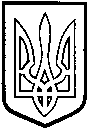 	                                ТОМАШПІЛЬСЬКА РАЙОННА РАДА                                               В І Н Н И Ц Ь К О Ї  О Б Л А С Т ІРОЗПОРЯДЖЕННЯ  від 24 лютого 2016 року №9Про скликання позачергової четвертої сесії районної ради сьомого скликанняВідповідно до статей 46, 55 Закону України «Про місцеве самоврядування в Україні», статті 16 Регламенту районної ради 7 скликання:1. Скликати позачергову 4 сесію районної ради 7 скликання 29 лютого 2016 року о 10 00 годині в залі засідань районної ради.2. На розгляд сесії внести таке питання:- Про надання згоди на прийняття до спільної власності територіальних громад Томашпільського району цілісного майнового комплексу комунальної установи «Томашпільська центральна районна лікарня».3. На сесію запросити начальників окремих управлінь і відділів районної державної адміністрації (згідно списку), представників засобів масової інформації, політичних партій і громадських організацій району.4. Комунальному підприємству «Редакція газети і радіомовлення «Томашпільський вісник» дати оголошення про скликання позачергової 4 сесії районної ради 7 скликання.Голова районної ради                                     Д.КоритчукВиконавець: Стратій В.О.